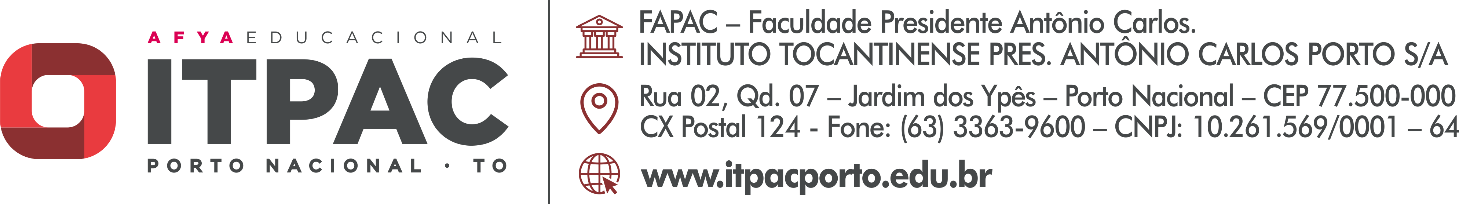 FAPAC - FACULDADE PRESIDENTE ANTÔNIO CARLOSINSTITUTO TOCANTINENSE PRESIDENTE ANTÔNIO CARLOS PORTO LTDACURSO DE MEDICINA(NOME DO ALUNO) Fonte Arial, tamanho 12, caixa alta, negrito e centralizadoTÍTULO DO ARTIGO(Fonte Arial, tamanho 12, caixa alta, negrito e centralizado)PORTO NACIONAL-TO2020(NOME DO ALUNO)Fonte Arial, tamanho 12, caixa alta, negrito e centralizadoTÍTULO DO ARTIGOFonte Arial, tamanho 12, caixa alta, negrito e centralizadoArtigo cientifico submetido ao Curso de Medicina da FAPAC- Faculdade Presidente Antônio Carlos ITPAC Porto Nacional, como requisito parcial para a obtenção do Grau de Bacharel em Medicina.Orientador (a): Professor orientador(Informe a titulação do seu/sua orientador (a)PORTO NACIONAL-TO2020(NOME DO ALUNO)Fonte Arial, tamanho 12, caixa alta, negrito e centralizadoTÍTULO DO ARTIGOFonte Arial, tamanho 12, caixa alta, negrito e centralizadoArtigo científico apresentado e defendido em _____/____/_____ e aprovado perante a banca examinadora constituída pelos professores:____________________________________________________________Professor: (Inserir o nome do orientador)Instituto Presidente Antônio Carlos____________________________________________________________Professor: (Inserir o nome do Examinador 01)Instituto Presidente Antônio Carlos____________________________________________________________Professor: (Inserir o nome do Examinador 02)Instituto Presidente Antônio CarlosPORTO NACIONAL-TO2020TÍTULO EM LÍNGUA PORTUGUESAFonte Arial, tamanho 12, caixa alta, negrito e centralizado
TÍTULO EM LÍNGUA INGLESAFonte Arial, tamanho 12, caixa alta, negrito e centralizadoNome Acadêmico(a)¹Nome Acadêmico(a)¹Nome orientador (a) ²¹ Acadêmica do Curso de Medicina – Instituto Tocantinense Presidente Antônio Carlos ² Informações do (a) orientador (a) – Instituto Tocantinense Presidente Antônio Carlos(Orientador)RESUMO: deve-se escrever a palavra Resumo em fonte tamanho 12, caixa alta, negrito e alinhado à esquerda, seguido de dois pontos. Deve-se ainda iniciar seu conteúdo logo em seguida, organizado em um único parágrafo de no máximo 15 linhas ou 250 palavras, sem recuo na primeira linha. Deve ser usado espaçamento simples entre linhas, justificado, em fonte tamanho 12, sem citação de autoria. O resumo deve apresentar subdivisões do seu conteúdo, nas quais indique as principais etapas do trabalho científico: introdução, objetivo, metodologia, resultados, discussão e considerações finais.Palavras-chave: Após o resumo, fonte tamanho 12, negrito, alinhado à esquerda. Em seguida listar no mínimo 3 (três) a 5 (cinco) palavras. As palavras devem aparecer em ordem alfabética e separadas por ponto.ABSTRACT:  Em Inglês, com formatação igual à do Resumo.Keywords: Em Inglês, com formatação igual a das Palavras-chave.1 INTRODUÇÃOConteúdo: Apresentação de informações sobre o tema, a justificativa para a investigação e os objetivos. O escritor deverá realizar a Pergunta-chave: De que trata o estudo? Por que a investigação foi feita? O que se sabia sobre o assunto?Estrutura do texto: Justificado com recuo de 1,5 cm na primeira linha, Fonte Arial, tamanho 12 no texto (com exceção das citações diretas acima de 3 linhas que a Fonte deverá ser 10), Espaçamento entre linhas 1,5 cm em todo o artigo, com exceção do resumo, referências, citações diretas, depoimentos, tabelas e quadros que deverão ter espaçamento simples.2 METODOLOGIAConteúdo: Descrição do cenário da pesquisa, da amostra, dos procedimentos e dos aspectos éticos.Pergunta-chave: Como o estudo foi realizado?3 RESULTADOSConteúdo: Apresentação dos achados acompanhados, se aplicável, da respectiva análise estatística.Pergunta-chave: O que foi encontrado? Quais são os fatos revelados pela investigação?4 DISCUSSÕESConteúdo: Interpretação dos resultados, comparações e conclusão.Pergunta-chave: O que significam os achados apresentados? O que este estudo acrescenta ao que já se sabia sobre o assunto?5 CONSIDERAÇÕES FINAISConteúdo: O (a) autor deverá realizar uma síntese dos elementos constantes no texto do trabalho, unindo ideias e fechando as questões apresentadas na introdução do trabalho.Pergunta-chave: A pesquisa respondeu ao problema proposto inicialmente, ampliou a compreensão sobre o mesmo?As hipóteses iniciais foram confirmadas?Possui alguma sugestão ou recomendação para lidar com o problema estudado?6 AGRADECIMENTOS (opcional)São opcionais e são específicos para profissionais ou instituições que colaboraram com a realização da pesquisa. Não deve se estender aos amigos e familiares.REFERÊNCIASAs referências bibliográficas devem ser redigidas segundo a norma NBR 6023/2018 da ABNT e deverão ser listadas em ordem alfabética ao final do artigo. Devem ser atualizadas contendo, preferencialmente, os trabalhos mais relevantes publicados nos últimos 5 (cinco) anos, sobre o tema.  Devem conter apenas trabalhos citados no texto e digitadas em espaço simples entre linhas.As referências devem ser elaboradas em espaço simples, alinhadas à margem esquerda do texto e separadas entre si por uma linha em branco de espaço simples.ANEXOS (Opcional)Os anexos são os documentos ou textos que não foram criados por você, autor do trabalho, o objetivo dele é fundamentar e comprovar o seu embasamento acadêmico.APÊNDICES (Opcional)Apêndices são os documentos ou textos elaborados por você mesmo, com o objetivo de complementar e explicar a sua argumentação, exemplificando, o Apêndice é uma maneira de provar que os entrevistados para o seu trabalho autorizaram o uso da fala ou imagem deles.